Midlothian Council ElectionsNotice of Appointment of Election Agents & Election Sub AgentsDate of Election: Thursday 5 MayI, Dr Grace Vickers, Returning Officer, hereby give notice that the following names and addresses of election agents of candidates at this election and the addresses of the offices or places of such election agents to which all claims, notices, legal process, and other documents addressed to them may be sent, have respectively been declared in writing to me as follows:Election Office Midlothian HouseBuccleuch StreetEH 22 1DN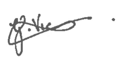 Returning Officer30 March 2022Printed and Published by the above Returning OfficerElectoral WardName of CandidateName of Election Agent/Sub Agent  Address of  Election Agent/Sub Agent  Office of Election Agent to which claims etc may be sent1 PenicuikDebbi McCallConnor McManusWillie McEwanRichard ThomsonGeorge BoydHelen Margaret ArmstrongKen BrownDerek RosieDerek RosieAlexander HowdenKaren SoarAndrew CoventryMark TurnerRoss Laird10 Peebles Road, Penicuik, EH26 8LU10 Peebles Road, Penicuik, EH26 8LU2 Smithy Cottages, Newtongrange, Midlothian, EH22 4TN10B London Road, Dalkeith, EH22 1DR15 Boyd Orr Drive, Penicuik, EH26 0JZ55 Wallace Crescent, Roslin, EH25 9LN41 Kirkhill Road, Penicuik, EH26 8JBAs in previous columnAs in previous columnAs in previous columnAs in previous columnAs in previous columnAs in previous columnAs in previous column2 BonnyriggDianne AlexanderDerek MilliganDavid VirgoDaya FeldwickDavid Alexander TempleRichard FairbairnKaren SoarMark Turner55 Fountain Place, Loanhead, EH20 9DT12 Pinewood Road, Mayfield, Dalkeith, EH22 5JB10B London Road, Dalkeith, EH22 1DR55 Wallace Crescent, Roslin, EH25 9LNAs in previous columnAs in previous columnAs in previous columnAs in previous column3 DalkeithStephen CurranMargot RussellColin John CassidyKaren Mary GreenJamie BryantMarion BlackMark WellsAlex BennettAlex BennettRicky TaylorRicky TaylorAndrew CoventryMark TurnerKaren Soar23 Newton Church Road, Danderhall, Dalkeith, Midlothian, EH22 1LY23 Newton Church Road, Danderhall, Dalkeith, Midlothian, EH22 1LY4 Toscana Court, Danderhall, Dalkeith, EH22 1SY4 Toscana Court, Danderhall, Dalkeith, EH22 1SY15 Boyd Orr Drive, Penicuik, EH26 0JZ55 Wallace Crescent, Roslin, EH25 9LN10B London Road, Dalkeith, EH22 1DRAs in previous columnAs in previous columnAs in previous columnAs in previous columnAs in previous columnAs in previous columnAs in previous column4 Midlothian WestPat KennyRussell ImrieKelly ParryPauline WinchesterAndrew CoventryJill SimonRichard Philip ChandlerDavid TempleJames Sneddon BlackDavid TempleKaren SoarAndrew CoventryMark TurnerRoss Laird55 Fountain Place, Loanhead, EH20 9DT7 Breck Terrace, Penicuik, EH26 0RJ55 Fountain Place, Loanhead, EH20 9DT10B London Road, Dalkeith, EH22 1DR15 Boyd Orr Drive, Penicuik, EH26 0JZ55 Wallace Crescent, Roslin, EH25 9LN41 Kirkhill Road, Penicuik, EH26 8JBAs in previous columnAs in previous columnAs in previous columnAs in previous columnAs in previous columnAs in previous columnAs in previous column5 Midlothian EastAnn MontagueStuart Douglas McKenziePeter SmaillBryan PottingerBill Kerr-SmithJenny Claire MarrRicky TaylorRicky TaylorKaren SoarJohn HackettMark TurnerRoss Laird4 Toscana Court, Danderhall, Dalkeith, EH22 1SY4 Toscana Court, Danderhall, Dalkeith, EH22 1SY10B London Road, Dalkeith, EH22 1DR6 College Medway, Eskbank, Dalkeith, Midlothian, EH22 3FS55 Wallace Crescent, Roslin, EH25 9LN41 Kirkhill Road, Penicuik, EH26 8JBAs in previous columnAs in previous columnAs in previous columnAs in previous columnAs in previous columnAs in previous column6 Midlothian SouthDouglas BowenEllen ScottHazel FlanaganKelly DrummondRobin StenhouseDaniel FraserChristopher Ringland HamptonMalcolm Gray SpavenStanley Douglas BowenStanley Douglas BowenJames MuirheadJames MuirheadKaren SoarDaniel FraserAndrew CoventryMark Turner40 Big Brigs Way, Newtongrange, EH22 4DG40 Big Brigs Way, Newtongrange, EH22 4DG49 Powdermill Brae, Gorebridge, Midlothian, EH23 4HX49 Powdermill Brae, Gorebridge, Midlothian, EH23 4HX10B London Road, Dalkeith, EH22 1DR38 Whitehouse Crescent, Gorebridge, EH23 4FT15 Boyd Orr Drive, Penicuik, EH26 0JZ55 Wallace Crescent, Roslin, EH25 9LNAs in previous columnAs in previous columnAs in previous columnAs in previous columnAs in previous columnAs in previous columnAs in previous columnAs in previous column